Teacher: Mr. Meserve		Website: Canvas		     Email:smeserve@wcpss.netSupplies Needed: NotebookPen or Pencil2 HighlightersFlash Cards USB Drive	Course Description: CSP is designed to introduce students to the central ideas of computing and computer science, to instill ideas and practices of computational thinking. The course is rigorous and rich in computational content, critical thinking and skills, creative aspects of the computer science field, and how computer science affects the world. There is no designated programming language for this course and programming is a component of the course making up about 50% of the content taught. This course appeals to a broad audience and engages each student individually. The course grade weights are as follows:All work for each Unit (10) will be locked after that Unit Exam has been attempted.  No late work for that Unit will be accepted.  Absences, Tardies, and Make-up work: Attendance will be checked daily, and we will be adhering to the school policy regarding tardies and make up work.  The student is responsible to check Canvas daily to view the work that was assignedStudents are encouraged to discuss classroom topics at home as well as show parents their projects, journals, research papers, and teacher feedback which can all be found on their Canvas accounts. All website links are found in Canvas: 	Code.org.    AP Computer Science Principles.    College Board Digital Portfolio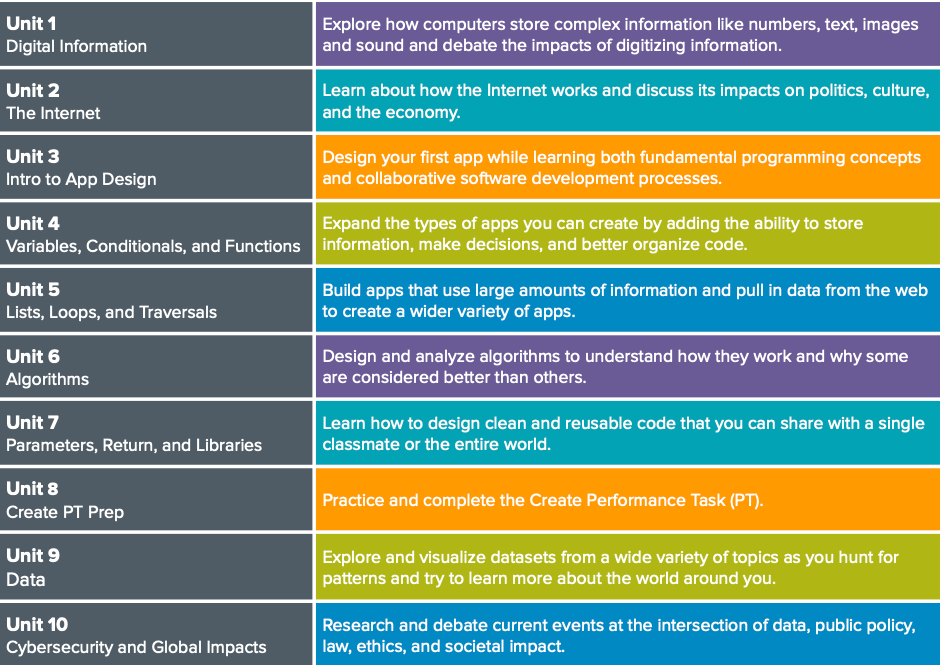 Return this portion of the syllabus to Mr. Meserve within the first week! 
Signing below indicates that you AND your student have read the syllabus and acknowledge the policies outlined therein. AP Computer Science Performance TaskSubmitted by Monday May 1, 2023 by 11:59pmAP Exam Monday May 8, 2023Student Name (Print) __________________________________Student Signature _______________________________________Parent/Guardian (Print) ______________________________________Parent/Guardian Signature ___________________________________
Parent/Guardian email ______________________________________Date Signed: _____________________  Date Turned in:_____________Units/ ModulesProjects AssessmentsClasswork, Homework, Vocabulary, Journal Entries, Research, Collaboration.Creative projects at the beginning, middle, or end of each unit.Quizzes 35%50%15%Units and OverviewAP Computer Science Principles Standards Guide 2019AP Computer Science Principles Standards Guide 2019Units and OverviewBig Idea 1: CreativityComputational ThinkingComputational ArtifactsIntro to APCSP, Base 10, Base 2, Base 16FlowchartingVocabulary Unit 1Units and OverviewBig Idea 2: AbstractionTypes of Abstraction (data, procedural)Snap! ProgrammingCreating functionsVocabulary Unit 2Units and OverviewBig Idea 3:Data and InformationEvaluating sources and how to reference themComputing InnovationsPrivacy, storage, and security concerns with data managementLegal and ethical issues related to dataVocabulary Unit 3Units and OverviewBig Idea 4:AlgorithmsFlowcharting in depthBoard Games (in-person and online)Creating a maze or trivia game using App InventorTypes of Algorithms (Sequencing, Selection, Iteration)Vocabulary Unit 4Units and OverviewBig Idea 5:ProgrammingAlice ProgrammingPython Programming1D Array ListsApp InventorCreating lists to manage dataCreating guessing games, quizzes, mazes, and other interactive programsVocabulary Unit 5Units and OverviewBig Idea 6:The InternetCybersecurityCryptocurrencyModels and SimulationsIP AddressesPackets and RoutersVocabulary Unit 6Units and OverviewBig Idea 7:Global ImpactWhat is a computing innovation?How does the world use computing technology every day?Technology Innovation Exploration